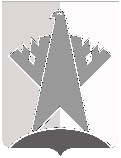 ДУМА СУРГУТСКОГО РАЙОНАХанты-Мансийского автономного округа - ЮгрыРЕШЕНИЕ«30» июня 2021 года                                                                                                        № 1171-нпа     г. СургутДума Сургутского района решила:1.	Внести в решение Думы Сургутского района от 15 июня 2018 года 
№ 473-нпа «Об утверждении Порядка организации и проведения общественных обсуждений или публичных слушаний по проектам в области градостроительной деятельности в Сургутском районе» следующие изменения:1) пункт 1 раздела 7 приложения к решению изложить в следующей редакции:«1. Организатором общественных обсуждений или публичных слушаний является комиссия в сфере градостроительной деятельности на территории Сургутского района (далее по тексту - организатор), состав и полномочия которой утверждаются постановлением администрации Сургутского района.»;2) в пункте 1 раздела 12 приложения к решению слова «вынесении его на общественные обсуждения или публичные слушания» заменить словами «проведении общественных обсуждений или публичных слушаний».2.	Решение вступает в силу после его официального опубликования (обнародования).О внесении изменений в решение Думы Сургутского района от 15 июня 2018 года № 473-нпа «Об утверждении Порядка организации и проведения общественных обсуждений или публичных слушаний по проектам в области градостроительной деятельности в Сургутском районе»Председатель Думы Сургутского районаА.П. Сименяк«30» июня 2021 годаИсполняющий полномочия главы Сургутского районаМ.Э. Нигматуллин «30» июня 2021 года